ናይ ኣቦና ነፍስሄር ሰረቐብርሃን ተኽለ ናይ ቀብሪ ስነ ስርዓት፥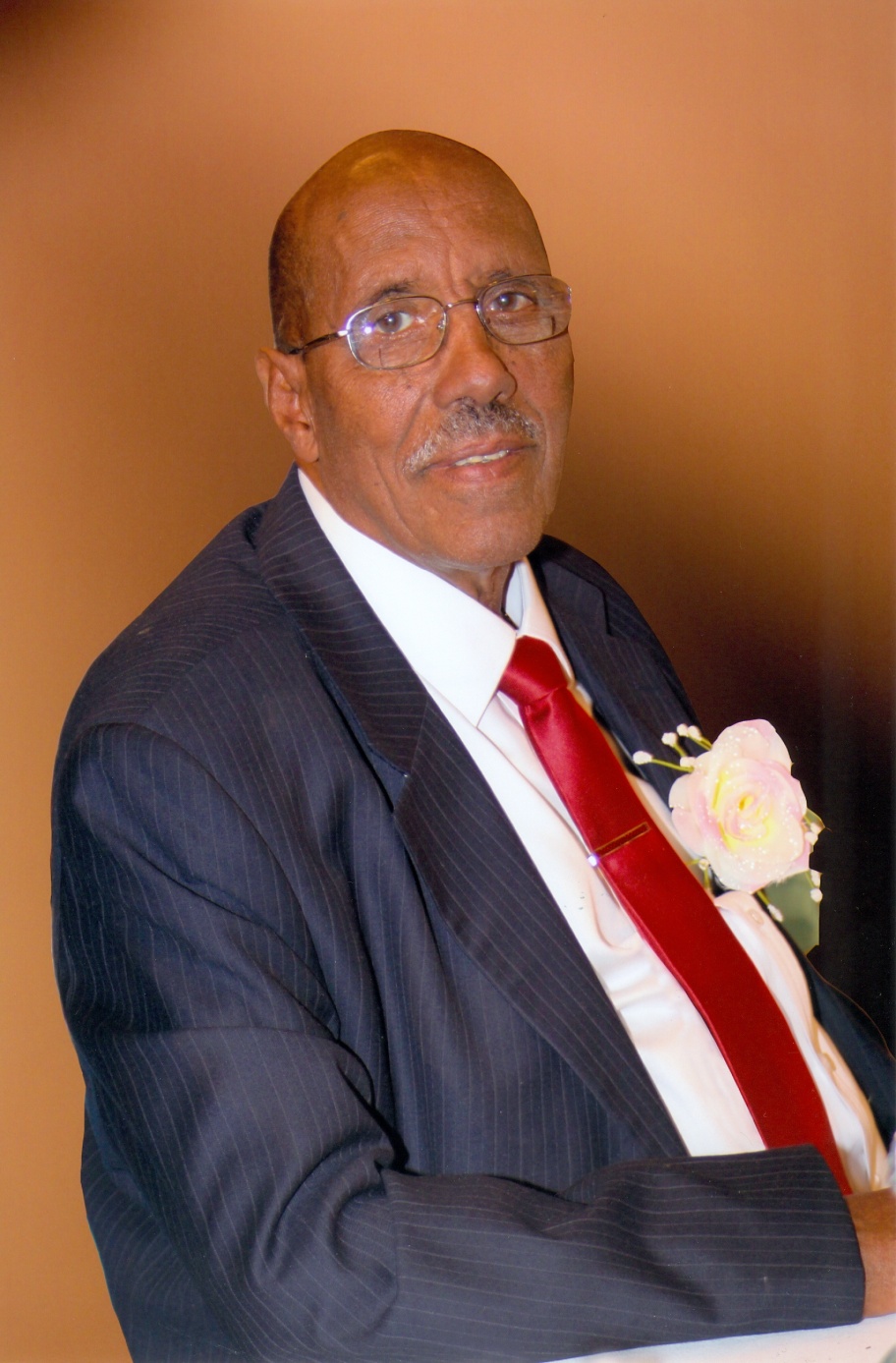 መደብ ስነስርዓት ቀብሪ ግንቦት/May 9, 2015 Funeral Service.ፍትሓት፡  09:00-11:00pm.  Church service, at Cropo Funeral Chapel: 1442 Main St.ናይ ቀብሪ ስነስርዓት፡11:30-12:30pm. Burial service, at St.Vital Cemetery236 River Rd.ጽንዓት ይሃብኩም ዝብሃለሉ፡ 1:00-3:00pm.  Reception at St. Emile school 552 St Anne's Rd. (St.Anne’s rd and Bishop Grinding Blv). 